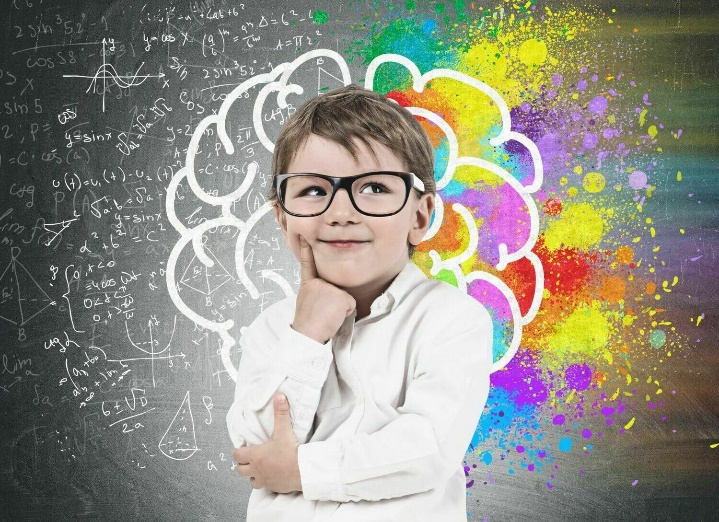 ЧТО ТАКОЕ ВПР(памятка для обучающихся и их родителей)ВПР вызывают большое беспокойство у учеников и их родителей. Кроме того, родителей беспокоит что будет с учеником, если он получит на ВПР неудовлетворительную отметку, повлияет ли она на годовую, и   будет ли он в таком случае оставлен на второй год.ЗАПОМНИТЕ:Всероссийская проверочная работа – это не экзамен, а обычная итоговая контрольная работа с едиными стандартизированными заданиями, позволяющие проверить знания школьников по тому или иному предмету. Проще говоря, ВПР — это те же самые годовые школьные контрольные работы, которые пишутся по определенным правилам, обязательным для всех.Отличие ВПР от обычных школьных контрольных в том, что раньше школы по собственной методике определяли насколько успешно ученики освоили предмет, а теперь, с внедрением ВПР, предусмотрен единый стандарт оценки для всех школ России.ВПР проводят не для того, чтобы поймать школьника на незнании программы и наказать плохой отметкой, а лишь для диагностики уровня знаний. ВПР не является государственной итоговой аттестацией, и все ученики переходят в следующий класс независимо от итогов, однако их результаты являются показательными для учеников и их родителей. И если есть необходимость "подтянуть" какой-либо предмет, ВПР сможет это выявить.ВПР- это обыкновенная контрольная работа. И к ней как к любой контрольной работе нужно готовиться. Подготовка к Всероссийским проверочным работам – не что иное, как повторение и закрепление пройденного материала. Чем тщательнее ученик готовится к ВПР, тем увесистее багаж знаний, который он возьмет с собой в среднюю школу.Оценка за ВПР не учитывается при выставлении четвертной и годовой отметки по соответствующему предмету. Если школьник напишет ВПР на двойку, ему не нужно переписывать работу и его не могут оставить на второй год.